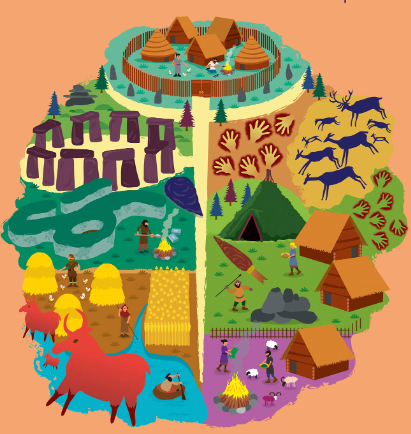 English:The Wild Way Home by Sophie Kirtley – writing for different purposes including: writing to entertain (including poetry), writing to inform, writing to persuade and writing to discuss.SPAG – use brackets, dashes or commas to show parenthesis; recognise and use direct and indirect speech; distinguish between formal and informal language.Reading – Reading Gem skills: Retrieve, Infer, Define, Explore, Relate.Maths:Year 5 children will learn:Multiplication & Division;Fractions.Year 6 children will learn:Decimals;Percentages;Algebra.History:Stone Age to Iron AgeChildren will learn to:understand what is meant by prehistory and know where it fits in with other History topics;describe the threats to early mankind;understand the importance of farming during prehistory and the change from hunter gatherers to farming;describe how homes changed from Stone Age to Iron Age and what this tells them about how Britain was changing;describe how bronze replaced stone in the Bronze Age and the implications of this;discuss the impact of iron on people during this period and why it took so long for iron to reach Britain;describe the limitations of the evidence from this period. PSHCE:Aiming HighChildren will learn to:identify skills and attributes that are useful in many roles;identify their preferred learning style;identify potential barriers to success;identify opportunities that might be available to them in the future;identify and challenge stereotypes;explain different routes into further education and work;understand the different roles within a team;discuss challenges many people face and how to overcome them.Art & Design:PrintingChildren will learn to:sketch, edit and adapt their print designs through sketches; experiment with different techniques such as depth of inprint and predicting the result;use key vocabulary to discuss their work and the work of others;create different prints using a range of techniques and where appropriate tools.Science:EvolutionChildren will learn to:develop an understanding of the development of evolutionary ideas and theories over time;explain how human evolution has occurred and compare modern humans with those of the same genus and family;understand that adaptation and evolution is not a uniform process for all living things;give examples of selective and crossbreeding.R.E:This half term we will be learning: How does growing up bring responsibilities and commitments?Computing:Scratch: Developing gamesChildren will learn to:move and edit blocks as part of an algorithm;program an algorithm as a sequence of game instructions with actions and consequences;add additional effects and features, such as sound or point scoring, to enhance the appeal of a game.Music:What’s that drumming sound?Children will learn to:describe cultures with a musical tradition of drumming;follow the rhythm of speech with body percussion;play a variety of cyclic patterns on drums;learn drumming rhythms and patterns from other cultures;improvise rhythms using percussion instruments;develop and showcase a group drumming performance.French:Time and placeChildren will learn to:talk about the weather;talk about body parts;use colour to describe objects;recognise and talk about different modes of transport;tell the time in French (hour, quarter past/to, half past).